United Arab EmiratesUnited Arab EmiratesUnited Arab EmiratesDecember 2028December 2028December 2028December 2028MondayTuesdayWednesdayThursdayFridaySaturdaySunday123National Day4567891011121314151617Laylat al-Mi’raj1819202122232425262728293031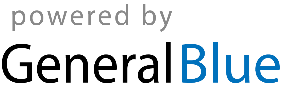 